 WESTSIDE IMAGING CENTER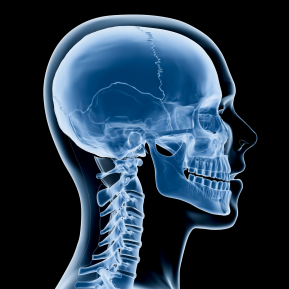 _____________________________________________________________________________________________
Patient Information (confidential) 					Date ______________________________       Last Name ___________________________________First Name_________________________________ Birthdate________________        Male     Female      Phone Number_____________________________________________                                      Address__________________________________________________City___________________State__________Zip______________       Referring Doctor_________________________________________________Phone  Number________________________________Responsible Party (PARENT/GUARDIAN)Last Name __________________________________________ First Name __________________________________________________Relationship to Patient__________________________________ Phone Number ______________________________________________Remove ALL jewelry/ metal from neck and headWe do not accept any insurance.CBCT SCAN- $99.00RADIOLOGY REPORT- $85.00ORTHO WORK-UP- vary in priceDuplicate of CBCT scans are an additional $45. For your convenience, we offer the following methods of payment. Please check the option you prefer.Payment is due in full at time of appointment.      Cash           Personal Check (Copy of ID required)              Bank Card/Credit Card       Please check ONLY ONE of the following optionsI am hand carrying my scan to my referring doctor 	(By checking this box you are taking full responsibilities for your own scan)I would like my scan sent to my referring doctor		(Scan may take up to a week to get to your referring doctor)        X________________________________________________________ Date ____________________                                      Signature of patient or parent/guardian if minor